Постоянный комитет по авторскому праву и смежным правамТридцать седьмая сессия Женева, 26 - 30 ноября 2018 г.Целевая группа по праву авторов на долю от перепродажи подготовлен Секретариатом Согласно резюме Председателя о работе 36-й сессии ПКАП от мая 2018 г., в связи с вопросом о праве на долю от перепродажи Комитет постановил создать целевую группу в составе государств-членов и заинтересованных сторон, призванную информировать Комитет о практических элементах права авторов на долю от перепродажи.  Целевой группе было поручено представить свой промежуточный отчет на 37-й сессии ПКАП.В настоящем документе содержится отчет о составе, методах работы и задачах целевой группы. СоставВ число экспертов, отобранных для работы в целевой группе, входит по одному представителю от следующих групп заинтересованных сторон.  Все эксперты были отобраны исходя из личного опыта работы и квалификации. Проф. Сэм Рикетсон, Университет Мельбурна, Мельбурн, Австралия; Хулио Карраско Бретон, художник, Мексика;Мари-Энн Ферри Фолл, генеральный директор Ассоциации популяризации графического и пластического искусства (ADAGP), Париж, Франция;Марк Доджсон, Международная конфедерация искусства и ассоциаций антикваров (CINOA), генеральный секретарь Британской ассоциаций антикваров (BADA), Лондон, Соединенное Королевство;представитель аукционного дома, будет определен позднее;Эмили Мермийо, компания Seydoux Associés Fine Arts SA, Женева, Швейцария; представитель Председателя ПКАП;  и два заместителя Председателя ПКАП. Координаторы от региональных групп будут приглашены к участию в качестве наблюдателей.  При составлении отчета целевой группе предлагается при необходимости обращаться за консультациями к другим экспертам для ознакомления с их мнением. Методы работы и задачи Целевая группа проведет свое первое заседание в 2018 г.  В 2019 г., до представления отчета в ПКАП, будет проведено еще несколько обменов мнениями, в том числе с использованием технических средств, таких как система видеоконференцсвязи. Целевая группа рассмотрит основные элементы права авторов на долю от перепродажи, которые являются общими для большинства законов, в частности следующие темы: основа права, включая увеличение стоимости произведения искусства;произведения, охватываемые правом; определение ставки;способы сбора и распределения средств;охватываемые операции;лица, имеющие основания требовать признания права;управление правами;обязательство оплаты;информация о перепродаже;  и любые другие вопросы, согласованные целевой группой. [Конец документа]‘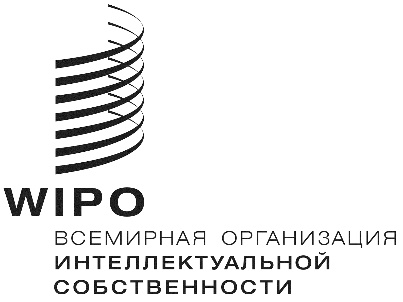 RSCCR/37/5    SCCR/37/5    SCCR/37/5    оригинал:  английскийоригинал:  английскийоригинал:  английскийдата:  14 ноября 2018 г.дата:  14 ноября 2018 г.дата:  14 ноября 2018 г.